My holidaysMy name is Dominika. i’m tvelwe  years old. I love  horses, that’s why I was on a horse camp. I ride horse twice a day. My stable on the camp is very big. The stable has got fantastic horses. Next holiday I’m going to go to a horse camp to the mountains. 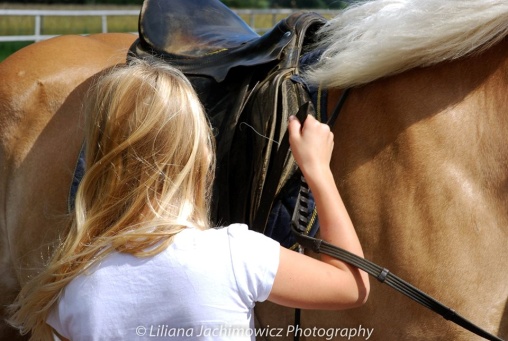 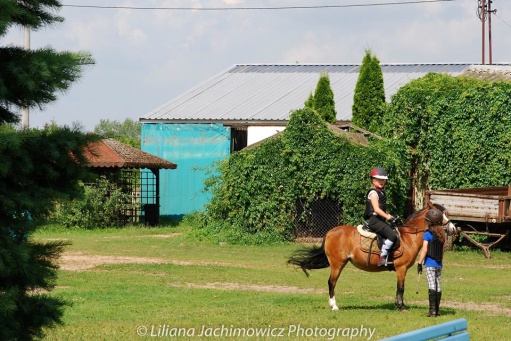 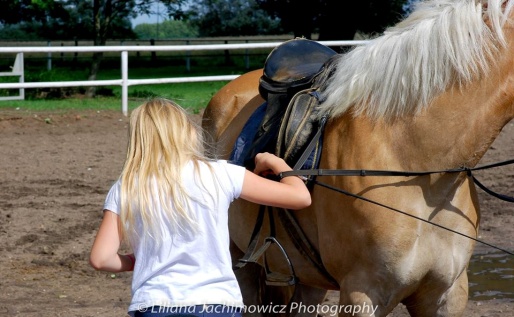 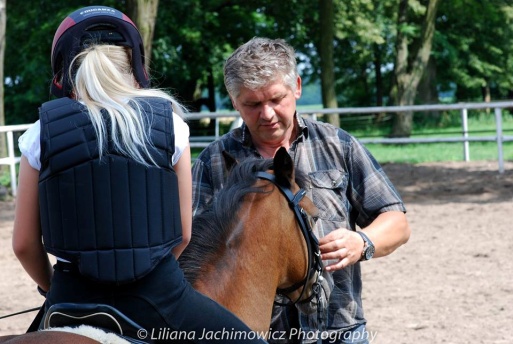 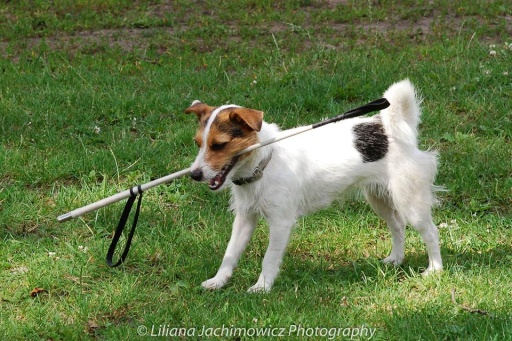 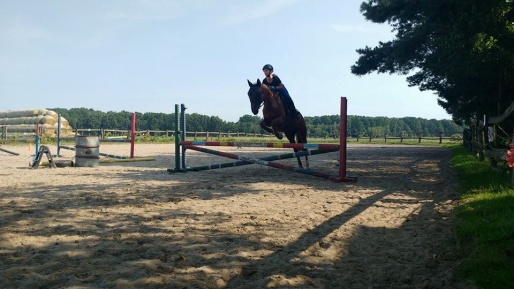 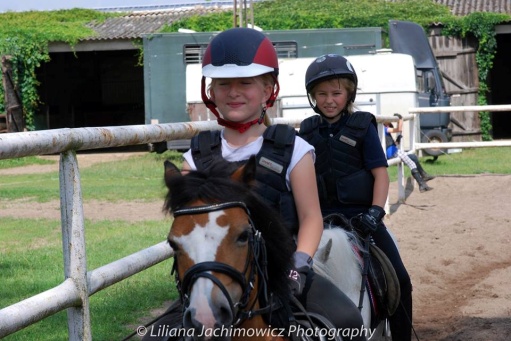 